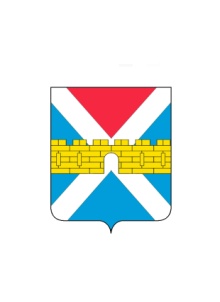 АДМИНИСТРАЦИЯ  КРЫМСКОГО  ГОРОДСКОГО  ПОСЕЛЕНИЯ КРЫМСКОГО РАЙОНАПОСТАНОВЛЕНИЕ   от 30.12.2015                                                                                                                     № 1910город КрымскО порядке проведения мониторинга правоприменения муниципальных нормативных правовых актов администрации Крымского городского поселения Крымского района      В соответствии с Указом Президента Российской Федерации от 20 мая 2011 года №657 «О мониторинге правоприменения в Российской Федерации», Федеральным законом от 17 июля 2009 года № 172-ФЗ «Об антикоррупционной экспертизе нормативных правовых актов и проектов нормативных правовых актов», согласно методики осуществления мониторинга правоприменения в Российской Федерации, утвержденной постановлением Правительства РФ от 19 августа 2011 года № 694, Законом Краснодарского края от 7 ноября 2011 года №2354-КЗ «О мониторинге правоприменения нормативных правовых актов Краснодарского края», в целях совершенствования работы органов местного самоуправления Крымского городского поселения Крымского района, повышения качества и эффективности принимаемых муниципальных нормативных правовых актов, ПОСТАНОВЛЯЮ:1. Утвердить положение о порядке мониторинга правоприменения муниципальных нормативных правовых актов Крымского городского поселения Крымского района (приложение).2. Заместителям главы  Крымского городского поселения Крымского района обеспечить организацию мониторинга правоприменения муниципальных нормативных правовых актов Крымского городского поселения Крымского района.3. Общему отделу администрации Крымского городского поселения  Крымского района (Колесник) обнародовать настоящее постановление в соответствии с утвержденным порядком обнародования муниципальных правовых актов  Крымского городского поселения Крымского района.4. Организационному отделу администрации Крымского городского поселения Крымского района (Завгородняя) разместить настоящее постановление на официальном сайте администрации Крымского городского поселения Крымского района в сети Интернет.5. Контроль за выполнением настоящего постановления возложить на заместителя главы Крымского городского поселения Крымского района М.Н.Игнатова.    5. Постановление вступает в силу со дня его подписания.Глава Крымского городскогопоселения Крымского района   	                                                        А.Г.Семко                                                                                                    ПРИЛОЖЕНИЕ                                                                                        к постановлению  администрации                                                                                                                  Крымского городского поселения                                                                                                        Крымского района                                                                                                 от 30.12.2015  № 1910Положение о порядке мониторинга правоприменения муниципальных нормативных правовых актов администрации Крымского городского поселения Крымского района1. Настоящее Положение определяет порядок осуществления мониторинга правоприменения муниципальных нормативных правовых актов администрации Крымского городского поселения Крымского района (далее - администрации) на соответствие вновь принятым нормативным правовым актам Российской Федерации, Краснодарского края  и муниципальным нормативным правовым актам органов местного самоуправления Крымского городского поселения Крымского района  (далее - действующее законодательство).2. Под мониторингом правоприменения муниципальных нормативных правовых актов (далее - мониторинг) следует понимать осуществляемую на регулярной основе деятельность субъектов мониторинга по сбору, обобщению, анализу и оценке практики их применения.3. Мониторинг осуществляется заместителями главы Крымского городского поселения Крымского района,   руководителями структурных подразделений  администрации по вопросам, относящимся к их компетенции.4. Субъектами мониторинга являются структурные подразделения  администрации.5. Объектами мониторинга являются муниципальные правовые акты администрации, носящие нормативный правовой характер.6. Мониторинг проводится в целях:1) совершенствования муниципальных нормативных правовых актов администрации;2) совершенствование процесса правотворчества администрации;3) обеспечения реализации муниципальных нормативных правовых актов администрации, выявления невостребованных или неприменимых на практике положений муниципальных нормативных правовых актов;4) оценки качества муниципальных правовых актов администрации и достаточности правового регулирования в различных сферах правоотношений, регулируемых муниципальными правовыми актами администрации, приведение муниципальных правовых актов администрации в соответствие с действующим законодательством.7. Для мониторинга правоприменения муниципальных нормативных правовых актов администрации, координации подготовки необходимых муниципальных нормативных правовых актов администрации руководители структурных подразделений администрации определяют ответственных должностных лиц.8. Мониторинг проводится регулярно структурными подразделениями администрации.9. При проведении мониторинга осуществляется сбор, обобщение, анализ и оценка практики применения муниципальных правовых актов администрации, издающихся в соответствии с действующим законодательством.10.Основные направления мониторинга:1) разработка предложений по совершенствованию муниципальных правовых актов администрации;2) обобщение судебной практики и практики прокурорского реагирования в отношении муниципальных правовых актов администрации;3) обобщение правоприменения муниципальных правовых актов администрации.11. Мониторинг подразделяется на текущий и оперативный.Текущий мониторинг муниципальных правовых актов администрации проводится регулярно субъектом мониторинга в период действия муниципального правового акта администрации в сроки, установленные планом мониторинга.Оперативный мониторинг проводится субъектом мониторинга в течение месяца после вступления в силу закона, регулирующего соответствующие правоотношения, а также на основании поступивших предложений органов прокуратуры, иных организаций и граждан.12. Мониторинг муниципальных правовых актов администрации проводится согласно методике осуществления мониторинга правоприменения в Российской Федерации, утвержденной постановлением Правительства Российской Федерации от 19 августа 2011 года №694 (далее - методика) в следующем порядке:1) определение цели мониторинга;2) определение объекта мониторинга;3) проведение проверки муниципального правового акта администрации на предмет соответствия действующему законодательству;4) подготовка рекомендаций по итогам мониторинга и направление их соответствующим структурным подразделениям администрации для принятия мер по устранению в муниципальных правовых актах администрации выявленных противоречий действующему законодательству, совершенствованию муниципальных правовых актов администрации и улучшению практики правоприменения.13. При проведении мониторинга согласно методике собирается, анализируется, обобщается и оценивается практика применения муниципального нормативного правового акта администрации по следующим показателям:1) использование положений муниципальных нормативных правовых актов администрации для определения статуса структурных подразделений администрации, муниципальных учреждений и предприятий, разработки положений о них, планов и программ, административных регламентов;2) использование положений муниципальных нормативных правовых актов администрации в качестве оснований совершения юридически значимых действий;3) несоблюдения компетенции администрации при издании нормативного правового акта;4) наличие (отсутствие) в муниципальных нормативных правовых актах администрации коррупциогенных факторов;5) коллизия норм права;6) искажение смысла положений закона на подзаконном уровне регулирования;7) неправомерные или необоснованные решения, действия (бездействия) при применении муниципального нормативного правового акта администрации;8) ошибки юридико-технического характера;9) количество вступивших в законную силу судебных актов об удовлетворении (отказе в удовлетворении) требований заявителей в связи с отношениями, урегулированными муниципальным нормативным правовым актом администрации, и основания их принятия;10) число и характер зафиксированных правонарушений в сфере действия муниципального нормативного правового акта администрации, а также случаи привлечения виновных лиц к ответственности;11) социально-экономические последствия применения муниципального нормативного правового акта администрации.14. Результаты мониторинга оформляются заключением по форме (приложение). Заключение по результатам мониторинга и ревизии муниципальных нормативных правовых актов должно отвечать актуальности, полноте и достоверности сведений.15. По результатам проведения мониторинга правоприменения муниципальных нормативных правовых актов администрации юридическим отделом  администрации ежеквартально готовится итоговый документ - обзор принятых муниципальных нормативных правовых актов в соответствующей сфере правоотношений.Обзор представляется главе Крымского городского поселения Крымского района до 10 числа месяца, следующего за отчетным кварталом. Представляемый обзор должен отвечать требованиям актуальности, полноты и достоверности сведений.16. Координация деятельности по мониторингу правоприменения муниципальных нормативных правовых актов администрации осуществляется администрацией путем:1) подготовки плана законопроектной работы, разработки проектов муниципальных правовых актов администрации и контроля за их исполнением;2) анализа информации, представляемой структурными подразделениями администрации;3) представления информации главе Крымского городского поселения Крымского района о вновь принятых муниципальных правовых актах администрации и внесенных изменениях в принятые муниципальные нормативные правовые акты администрации.17. Юридический отдел администрации совместно со структурными подразделениями администрации осуществляет подготовку плана издания и разработки проектов муниципальных правовых актов администрации.18. Юридический отдел администрации:1) проводит мониторинг совместно с соответствующими структурными подразделениями администрации в соответствии с планом проведения мониторинга, который формируется и утверждается ежеквартально в течение года;2) подготавливает обоснованные предложения о необходимости принятия новых муниципальных нормативных правовых актов администрации, внесении изменений в муниципальные нормативные правовые акты администрации или их отмену;3) совместно с соответствующими структурными подразделениями администрации принимает меры по разработке проектов соответствующих муниципальных нормативных правовых актов администрации;4) осуществляет анализ информации, представляемой структурными подразделениями администрации, и вносит предложения в план работы администрации.Заместитель главы Крымскогогородского поселения Крымского района                                          М.Н.Игнатов          ПРИЛОЖЕНИЕк положению о порядке мониторинга правоприменения    муниципальных нормативныхправовых актов администрацииКрымского городского поселения            Крымского районаЗаключениепо результатам проведения мониторинга правоприменения муниципальных нормативных правовых актов администрации Крымского городского поселения Крымского района__________________________________________________________________(наименование субъекта мониторинга)Проведен мониторинг муниципального нормативного правового акта:__________________________________________________________________(реквизиты НПА).В представленном муниципальном нормативном правовом акте выявлены(не выявлены) следующие противоречия и недостатки:__________________________________________________________________В целях устранения выявленных противоречий предлагается:__________________________________________________________________(указать способ устранения противоречий: исключение нормы из текстадокумента, изложение его в другой редакции, внесение иных изменений втекст рассматриваемого документа либо в иной документ, отмена документаили иной способ).Приложение на __л. в __ экз.___________________ ___________                 __________________(должность)                      ( подпись)                     (фамилия, инициалы)